DATE:…………….\............\............		PhonicsFriend – prince  frog     fruit     princess   pretty DATE:…………….\............\............My favourite foodA chant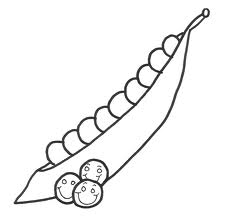 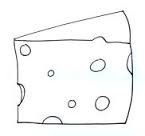 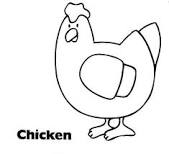 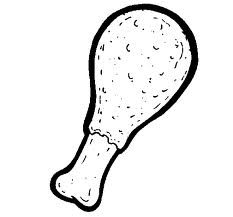    meat     chicken    cheese   peas tomato + s = tomatoessandwich + s = sandwiches I like rice . I don't like meat.DATE:…………….\............\............Smart kids crisps    soup   tea    beans    milk    orange juice  salty  sweet  cold   hot Do you like milk?Yes, I do.      \       No, I don't.DATE:…………….\............\............ComicGood for you Chocolate    vegetables    sweets   Lemonade       salad Do you want a salad?Yes, I do.  \  Yes, please.No, I don't.    \   No, thanks. Do + not =  don't Date:………….\............\............Let's play   breakfast      lunch       dinner    cereal   pancake   omelette   breadWhat do you have for dinner? I have chicken with bread.Date:………….\............\............PhonicsBread  - dress brush    drink    bedroom   dressdate:…………..\..........\............Story timeGood for you   vs.   Bad for you  cafeteria      classroom    home   good      bad    pizzaDate:………….\............\...........Smart time 1My breakfastFill in words in correct spaces:       name  -  from  - eggs  - jam  -  Arabic  -  dates   -  favouriteMy …………………………is Ahmed. I'm ……………………KSA. For breakfast I have ………………… ,  bread with ……………… , and …………………… coffee. I sometimes have ……………………, too! It's my ……………………… breakfast.Date:………………\.............\.............PhonicsCrisps   - grapes  crocodile    crab    green     grey Date:…………….\...........\.........On timeA chant Saturday   Sunday  Monday Tuesday Wednesday     Thursday    Friday  What day is it today? It's            What's your favourite day? Date:………….\..........\..........Smart kids morning     afternoon     evening       night        What's the time? It's nine o'clock.Date:………..\.........\..........Our world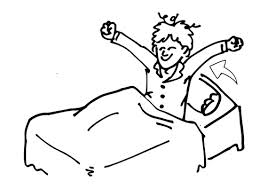  get up         do my homework go to school           go home  What time do you get up?  I get up at eight o'clock. I get up at ten o'clock.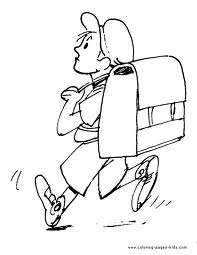  What time do you go to school?  I go to school at six o'clock. What time do you go to bed? I go to bed at  nine o'clock.Date:…………\...........\..............Let's playFirst = 1st   second= 2nd   third=3rdFourth=4th   fifth=5th     sixth=6th   Seventh=7th    eighth=8th  ninth=9th Tenth=10th     eleventh=11th   Twelfth=12thJanuary   February   March   AprilMay    June     July     AugustSeptember    October   November  DecemberDate:………\..........\...........PhonicsStar  -  treestop    sticker     train    tractorDate:………………\...........\..........Story timeWhat's the time?What time Ameer go to school?Date:………….\...........\..........Smart time2Festivals      arts and crafts       camel raceice fishing     ice sledding    snowmanDate:…………\...........\..........PhonicsSpoon  - Snake Spider   space   snack     snowDate:………………\.............\........At workA chant Police officer    teacher     waiter    doctor      work I work in a school.He works in school.She works in hospital.They work in police station.Date:…………..\........\........Smart kidsfarmer      feed the animals wash     cook     chef   Do you cook every day? Yes, I do    \  No, I don't Does she work? Yes, she does.   \  No, she doesn't.Date:………….\...........\.......Comicmechanic   fix car  taxi driver  driveI don't drive a taxi.He doesn't fix cars.They don't cook.Date:………….\...........\...........Let's play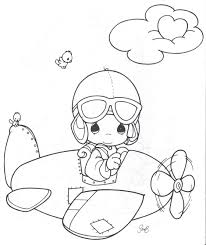 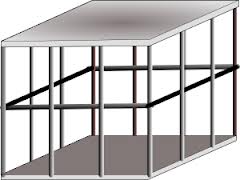   zookeeper    clean    cage   pilot  airport1)Ahmed goes to school at 7o'clock.2) She cooks  dinner every night.Date:………………\.......\.........PhonicsSmall   ---   Swim  smile     smell      sweets    swan Date:…………..\.........\..........Story timeWhere is the monkey?  tail       meat      fruit     climb Date:…………….\.............\..........PhonicsFly  - - sleep flag      flower     sled    slippersdate:…………..\........\......PeopleA chantHe's playing basketball.He's playing football.He's playing tennis.He's playing volleyball.I am playing a board game.He + is = he's         she + is=       They + are=           I + am=        Date:………….\..........\.........Smart kids wear         trainers         glasses      jeans    gloves     scarf    jacketAnswer the following:Are you wearing gloves?Is he wearing glasses?Are they wearing jackets?Date:…………\........\............Our worldThey're playing table tennis.They're playing tag.They're playing hide and seek.He isn't playing tennisYou aren't reading.They aren't playing football.Date:……..\..........\...........Let's play     coat      socks       pyjamas     abaya      sandals Whose abaya is this? It's Fatima's.Whose sandals are these?They're Ahmed's.Date:…………..\........\...........PhonicsBlue – iglooblack     blanket    glasses    glovesdate:………..\......\..........story timeI don't like sports Sport       poor     catch   come onDate:……..\.......\.........ProjectFriendsWrite about your friend